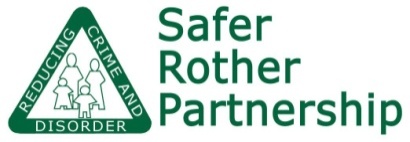 Community Trigger request formYou can submit a Community Trigger request using this form if you have reported three separate anti-social behaviour or hate incidents in the last six months and no action has been taken.Incident detailsAdditional informationPlease e-mail your form to envhealth@rother.gov.ukOFFICE USE ONLYYour Contact DetailsYour Contact DetailsNameAddressPostcodeTelephoneMobileEmailAre you An owner/occupier    In private rented accommodation   in social housing If you are in social housing who is the housing provider?Preferred method of contactTelephone Mobile Email Incident oneIncident oneDateWhat happened?Where did it take place?How has it affected you?Who did you report it to?Were you given a reference number or name of who would be dealing with it?  Please provide these details if you can remember…What response did you get to this first report?Incident twoIncident twoDateWhat happened?Where did it take place?How has it affected you?Who did you report it to?Were you given a reference number or name of who would be dealing with it?  Please provide these details if you can remember…What response did you get to this first report?Incident threeIncident threeDateWhat happened?Where did it take place?How has it affected you?Who did you report it to?Were you given a reference number or name of who would be dealing with it?  Please provide these details if you can remember…What response did you get to this first report?Please use the space below to provide any additional information which you feel is relevantDate form receivedLead agencyHave the Trigger criteria been met?Minimum of 3 complaints in 6 months No action been taken YES NO If NO, confirmation that lead agency has made contact with the complainant and name of person making that contact.  Date of contactIf YES, date of ASBRAC review.Confirmation that action plan agreed and lead agency has made contact with the complainant and name of person making the contact.Date of contact